Criterios diagnósticos de la ADA 2013 * En ausencia de una hiperglucemia inequívoca se debe repetir la prueba para confirmar el resultado.* En los tres casos el riesgo es progresivo, aumentando más acusadamente al acercarse a los niveles de rango superior. ADA - Sociedad Americana de Diabetes (American Diabetes Association)
NGSP - National Glycohemoglobin Standardization Program
DCCT - Diabetes Control and Complications Trial
OMS - Organización Mundial de la Salud Standards of Medical Care in Diabetes-2013http://care.diabetesjournals.org/content/36/Supplement_1/S11.fullDefinition, diagnosis and classification of diabetes mellitus and its complications. Report of a WHO consultation, Part 1: Diagnosis and classification of diabetes mellitus.http://whqlibdoc.who.int/hq/1999/WHO_NCD_NCS_99.2.pdfCriterios diagnósticos de diabetes HbA1C ≥6.5%. La prueba se debe realizar en un laboratorio que use el método del NGSP certificado y estandarizado para el ensayo DCCT.* 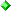      o Glucosa plasmática en ayunas ≥126 mg/dL (7.0 mmol/L). El ayuno se define como la ausencia de ingesta calórica durante, al menos, 8 horas.*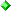      o Glucosa plasmática postprandial (a las 2 horas) ≥200 mg/dL (11.1 mmol/L) en una prueba de tolerancia oral a la glucosa. La prueba debe ser realizada según las indicaciones de la OMS, con una carga de hidratos de carbono equivalente a 75 gr de glucosa anhidra disuelta en agua.* 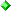      o Glucosa plasmática al azar ≥200 mg/dL (11.1 mmol/L) en un paciente con los síntomas clásicos de hiperglucemia o una crisis hiperglucémica. 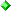 Criterios de riesgo aumentado de diabetes (prediabetes)* Glucosa plasmática en ayunas ≥100 mg/dL (5.6 mmol/L) y ≤125 mg/dL (6.9 mmol/L). Glucosa alterada en ayunas. 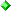      o Glucosa plasmática postprandial (a las 2 horas) ≥140 mg/dL (7.8 mmol/L) y ≤199 mg/dL (11.0 mmol/L) en una prueba de tolerancia oral a la glucosa. Intolerancia a la glucosa. 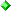      o HbA1C ≥5.7% y ≤6.4%. 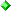 